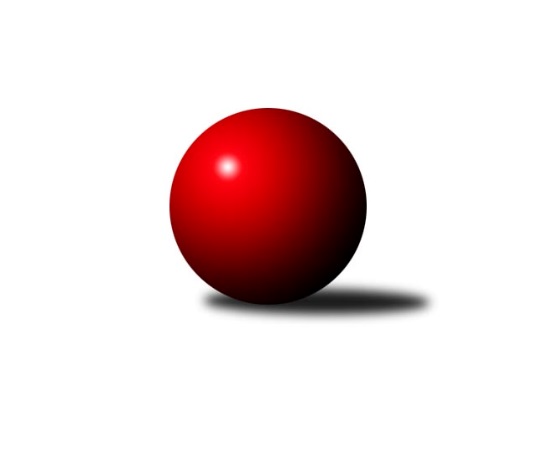 Č.11Ročník 2019/2020	13.12.2019Nejlepšího výkonu v tomto kole: 2421 dosáhlo družstvo: TJ Sokol Soběnov BMeziokresní přebor ČB-ČK A 6-ti členné 2019/2020Výsledky 11. kolaSouhrnný přehled výsledků:TJ Spartak Trhové Sviny B	- TJ Spartak Trhové Sviny C	6:2	2354:2278	7.0:5.0	10.12.TJ Dynamo České Budějovice B	- TJ Nová Ves C	8:0	2341:2086	9.0:3.0	10.12.Kuželky Borovany B	- TJ Sokol Soběnov C	1:7	2249:2368	3.5:8.5	11.12.TJ Sokol Soběnov B	- TJ Sokol Nové Hrady D	6.5:1.5	2421:2227	8.0:4.0	11.12.TJ Sokol Nové Hrady C	- Kuželky Borovany C	7:1	2356:2068	10.0:2.0	13.12.Tabulka družstev:	1.	TJ Sokol Soběnov B	10	10	0	0	62.0 : 18.0 	86.5 : 33.5 	 2446	20	2.	TJ Sokol Soběnov C	10	7	0	3	52.0 : 28.0 	78.5 : 41.5 	 2388	14	3.	TJ Spartak Trhové Sviny B	10	7	0	3	52.0 : 28.0 	67.0 : 53.0 	 2337	14	4.	TJ Dynamo České Budějovice B	10	7	0	3	47.5 : 32.5 	62.5 : 57.5 	 2274	14	5.	Kuželky Borovany B	10	6	0	4	39.0 : 41.0 	60.5 : 59.5 	 2307	12	6.	TJ Sokol Nové Hrady B	10	5	1	4	44.5 : 35.5 	62.5 : 57.5 	 2371	11	7.	TJ Sokol Nové Hrady C	10	4	0	6	38.5 : 41.5 	57.5 : 62.5 	 2234	8	8.	TJ Sokol Nové Hrady D	10	4	0	6	35.0 : 45.0 	57.5 : 62.5 	 2256	8	9.	TJ Spartak Trhové Sviny C	10	2	0	8	28.5 : 51.5 	49.0 : 71.0 	 2203	4	10.	Kuželky Borovany C	10	2	0	8	24.0 : 56.0 	38.5 : 81.5 	 2137	4	11.	TJ Nová Ves C	10	0	1	9	17.0 : 63.0 	40.0 : 80.0 	 2177	1Podrobné výsledky kola:	 TJ Spartak Trhové Sviny B	2354	6:2	2278	TJ Spartak Trhové Sviny C	Josef Svoboda	 	 216 	 190 		406 	 1:1 	 421 	 	205 	 216		Gabriela Kroupová	Jiří Švepeš	 	 205 	 193 		398 	 1:1 	 381 	 	182 	 199		Aleš Cisař	Bohuslav Švepeš	 	 187 	 172 		359 	 0:2 	 404 	 	197 	 207		Nikola Kroupová	Marek Rojdl	 	 217 	 226 		443 	 2:0 	 376 	 	204 	 172		Jan Štajner	Luděk Troup	 	 193 	 206 		399 	 2:0 	 351 	 	177 	 174		Marek Kopta	Lukáš Bárta	 	 188 	 161 		349 	 1:1 	 345 	 	158 	 187		Eva Vandělíková *1rozhodčí: Josef Svobodastřídání: *1 od 51. hodu Bedřich KroupaNejlepší výkon utkání: 443 - Marek Rojdl	 TJ Dynamo České Budějovice B	2341	8:0	2086	TJ Nová Ves C	Miroslav Kraus	 	 176 	 215 		391 	 1:1 	 377 	 	188 	 189		Jan Jackov	Jan Hess	 	 182 	 202 		384 	 2:0 	 323 	 	150 	 173		Pavel Vávra	Tomáš Vašek	 	 200 	 216 		416 	 2:0 	 315 	 	157 	 158		Roman Bartoš	Stanislava Mlezivová	 	 180 	 188 		368 	 1:1 	 367 	 	160 	 207		Josef Fojta	Lukáš Chmel	 	 188 	 227 		415 	 1:1 	 385 	 	197 	 188		Miloš Draxler	Radim Vašek	 	 171 	 196 		367 	 2:0 	 319 	 	155 	 164		Lukáš Tesařrozhodčí: Lukáš KotnauerNejlepší výkon utkání: 416 - Tomáš Vašek	 Kuželky Borovany B	2249	1:7	2368	TJ Sokol Soběnov C	Pavel Zeman	 	 187 	 189 		376 	 0.5:1.5 	 379 	 	190 	 189		Olga Čutková	Milan Míka	 	 178 	 193 		371 	 2:0 	 361 	 	171 	 190		Jiřina Krtková	Jiří Janoch	 	 176 	 180 		356 	 0:2 	 393 	 	181 	 212		Jitka Grznáriková	Čestmír Siebenbrunner	 	 189 	 185 		374 	 0:2 	 430 	 	220 	 210		Jaroslava Kulhanová	František Stodolovský	 	 185 	 190 		375 	 0:2 	 405 	 	204 	 201		Ludmila Čurdová	Jiří Tröstl	 	 191 	 206 		397 	 1:1 	 400 	 	198 	 202		Alice Loulovározhodčí: Jiří JanochNejlepší výkon utkání: 430 - Jaroslava Kulhanová	 TJ Sokol Soběnov B	2421	6.5:1.5	2227	TJ Sokol Nové Hrady D	Josef Ferenčík	 	 202 	 203 		405 	 2:0 	 368 	 	172 	 196		Lenka Wajdová	Josef Šedivý st.	 	 215 	 237 		452 	 2:0 	 370 	 	175 	 195		Stanislava Betuštiáková	Petr Šedivý	 	 159 	 199 		358 	 0:2 	 365 	 	165 	 200		Adam Hanousek	Markéta Šedivá	 	 226 	 198 		424 	 1:1 	 385 	 	178 	 207		Jan Koriták	Pavel Čurda	 	 205 	 202 		407 	 2:0 	 364 	 	166 	 198		Blanka Cáplová	Josef Šedivý ml.	 	 191 	 184 		375 	 1:1 	 375 	 	173 	 202		Tomáš Balkorozhodčí: Josef SyselNejlepší výkon utkání: 452 - Josef Šedivý st.	 TJ Sokol Nové Hrady C	2356	7:1	2068	Kuželky Borovany C	Vojtěch Kříha	 	 210 	 202 		412 	 2:0 	 368 	 	187 	 181		Vladimíra Bicerová	Václav Silmbrod	 	 173 	 197 		370 	 2:0 	 290 	 	131 	 159		Miroslav Bicera	Romana Kříhová	 	 207 	 186 		393 	 1:1 	 373 	 	178 	 195		Petr Bícha	Michal Kanděra	 	 201 	 192 		393 	 1:1 	 395 	 	189 	 206		Jan Kouba	Pavel Kříha	 	 198 	 195 		393 	 2:0 	 281 	 	141 	 140		Jan Homolka	Petr Hamerník	 	 182 	 213 		395 	 2:0 	 361 	 	166 	 195		Václav Tröstlrozhodčí: Kříhová TerezaNejlepší výkon utkání: 412 - Vojtěch KříhaPořadí jednotlivců:	jméno hráče	družstvo	celkem	plné	dorážka	chyby	poměr kuž.	Maximum	1.	Josef Šedivý  st.	TJ Sokol Soběnov B	427.84	293.7	134.1	5.1	5/5	(469)	2.	Miroslav Kraus 	TJ Dynamo České Budějovice B	426.00	291.9	134.1	6.0	4/4	(479)	3.	Jaroslava Kulhanová 	TJ Sokol Soběnov C	420.28	289.8	130.5	4.3	5/5	(450)	4.	Milan Míka 	Kuželky Borovany B	419.05	285.9	133.2	7.1	4/5	(445)	5.	Michal Silmbrod 	TJ Sokol Nové Hrady B	416.25	292.8	123.5	3.8	4/5	(439)	6.	Vojtěch Kříha 	TJ Sokol Nové Hrady C	413.43	292.8	120.7	8.7	3/3	(460)	7.	Josef Ferenčík 	TJ Sokol Soběnov B	412.85	285.9	127.0	5.8	4/5	(449)	8.	Markéta Šedivá 	TJ Sokol Soběnov B	411.40	286.7	124.7	7.4	5/5	(461)	9.	Libor Tomášek 	TJ Sokol Nové Hrady B	409.25	284.1	125.1	8.4	4/5	(437)	10.	Pavel Zeman 	Kuželky Borovany B	409.13	287.3	121.8	6.2	4/5	(434)	11.	Ludmila Čurdová 	TJ Sokol Soběnov C	405.80	284.8	121.0	8.6	5/5	(415)	12.	Josef Šedivý  ml.	TJ Sokol Soběnov B	405.05	284.4	120.7	5.6	5/5	(429)	13.	Marek Rojdl 	TJ Spartak Trhové Sviny B	404.80	277.3	127.5	5.3	5/5	(443)	14.	Jiří Tröstl 	Kuželky Borovany B	404.60	283.6	121.0	9.7	4/5	(413)	15.	František Vávra 	TJ Spartak Trhové Sviny B	403.53	282.6	120.9	9.4	5/5	(422)	16.	Alice Loulová 	TJ Sokol Soběnov C	403.36	283.1	120.2	9.4	5/5	(433)	17.	Josef Svoboda 	TJ Spartak Trhové Sviny B	402.98	281.6	121.4	9.9	5/5	(437)	18.	Štěpán Rehák 	TJ Sokol Nové Hrady B	402.10	278.7	123.4	7.2	5/5	(436)	19.	Pavel Čurda 	TJ Sokol Soběnov B	400.30	284.8	115.5	9.2	5/5	(418)	20.	Jitka Grznáriková 	TJ Sokol Soběnov C	399.88	282.8	117.1	8.6	5/5	(428)	21.	Pavel Kříha 	TJ Sokol Nové Hrady C	398.14	272.7	125.4	7.3	2/3	(439)	22.	Natálie Betuštiáková 	TJ Sokol Nové Hrady D	396.67	282.3	114.3	11.7	3/4	(401)	23.	Jan Jackov 	TJ Nová Ves C	396.42	280.6	115.8	9.2	5/5	(423)	24.	Romana Kříhová 	TJ Sokol Nové Hrady C	395.14	266.7	128.5	5.8	3/3	(438)	25.	Čestmír Siebenbrunner 	Kuželky Borovany B	394.00	280.7	113.3	8.5	5/5	(436)	26.	Lukáš Chmel 	TJ Dynamo České Budějovice B	393.50	268.5	125.0	7.5	3/4	(415)	27.	Olga Čutková 	TJ Sokol Soběnov C	392.68	273.7	119.0	8.0	5/5	(405)	28.	Jan Silmbrod 	TJ Sokol Nové Hrady B	391.50	280.2	111.3	10.5	4/5	(434)	29.	Tomáš Vašek 	TJ Dynamo České Budějovice B	391.35	276.8	114.5	8.7	4/4	(416)	30.	Ladislav Růžička 	TJ Sokol Nové Hrady B	390.81	269.0	121.8	9.1	4/5	(422)	31.	Milena Šebestová 	TJ Sokol Nové Hrady B	390.16	275.1	115.1	8.7	5/5	(417)	32.	Tomáš Balko 	TJ Sokol Nové Hrady D	388.50	268.8	119.8	11.3	4/4	(421)	33.	Stanislava Mlezivová 	TJ Dynamo České Budějovice B	387.30	279.8	107.5	10.4	4/4	(417)	34.	Jan Koriták 	TJ Sokol Nové Hrady D	386.22	277.6	108.6	10.6	3/4	(444)	35.	Ondřej Sysel 	TJ Sokol Soběnov B	384.75	278.9	105.9	13.0	4/5	(402)	36.	Zuzana Koptová 	TJ Spartak Trhové Sviny C	383.89	268.9	115.0	6.9	3/4	(401)	37.	Stanislava Betuštiáková 	TJ Sokol Nové Hrady D	381.96	271.3	110.6	11.3	4/4	(437)	38.	Václav Tröstl 	Kuželky Borovany C	381.25	274.9	106.4	12.1	4/5	(418)	39.	Jiří Švepeš 	TJ Spartak Trhové Sviny B	381.18	268.9	112.3	9.8	5/5	(414)	40.	Blanka Cáplová 	TJ Sokol Nové Hrady D	380.29	268.2	112.1	10.8	4/4	(415)	41.	Jan Hess 	TJ Dynamo České Budějovice B	379.56	280.1	99.5	12.6	3/4	(389)	42.	Milena Kümmelová 	TJ Dynamo České Budějovice B	379.33	269.3	110.0	11.3	3/4	(419)	43.	Radim Vašek 	TJ Dynamo České Budějovice B	376.67	266.7	110.0	10.4	4/4	(394)	44.	Lenka Wajdová 	TJ Sokol Nové Hrady D	376.67	276.5	100.2	16.2	3/4	(423)	45.	Gabriela Kroupová 	TJ Spartak Trhové Sviny C	376.46	268.4	108.1	8.0	4/4	(444)	46.	Petr Hamerník 	TJ Sokol Nové Hrady C	375.13	280.1	95.0	14.5	2/3	(420)	47.	Nikola Kroupová 	TJ Spartak Trhové Sviny C	374.75	272.4	102.4	12.4	4/4	(425)	48.	Bohuslav Švepeš 	TJ Spartak Trhové Sviny B	374.08	265.3	108.8	11.6	4/5	(395)	49.	Luděk Troup 	TJ Spartak Trhové Sviny B	373.82	260.5	113.4	10.4	5/5	(424)	50.	Miloš Draxler 	TJ Nová Ves C	373.65	269.4	104.3	11.0	5/5	(415)	51.	Josef Fojta 	TJ Nová Ves C	372.65	260.8	111.9	12.0	5/5	(413)	52.	Aleš Cisař 	TJ Spartak Trhové Sviny C	372.28	266.1	106.2	13.3	3/4	(395)	53.	Michal Kanděra 	TJ Sokol Nové Hrady C	371.83	270.6	101.3	11.3	3/3	(414)	54.	Karel Kříha 	TJ Sokol Nové Hrady B	370.75	258.4	112.4	10.3	4/5	(390)	55.	Kateřina Dvořáková 	Kuželky Borovany C	369.50	268.1	101.4	12.1	4/5	(406)	56.	Jan Štajner 	TJ Spartak Trhové Sviny C	368.06	267.3	100.8	14.4	4/4	(394)	57.	Jiřina Krtková 	TJ Sokol Soběnov C	366.28	271.6	94.7	15.4	5/5	(408)	58.	Jiří Janoch 	Kuželky Borovany B	366.21	268.8	97.4	12.5	4/5	(389)	59.	Marek Kopta 	TJ Spartak Trhové Sviny C	366.19	256.4	109.8	12.1	4/4	(407)	60.	Roman Bartoš 	TJ Nová Ves C	361.97	256.6	105.4	13.5	5/5	(411)	61.	Václav Silmbrod 	TJ Sokol Nové Hrady C	360.33	264.2	96.1	12.2	3/3	(381)	62.	Martina Koubová 	Kuželky Borovany C	359.24	267.4	91.8	15.0	5/5	(400)	63.	Petr Dvořák 	Kuželky Borovany C	354.90	255.9	99.0	14.1	5/5	(386)	64.	František Stodolovský 	Kuželky Borovany B	352.94	260.3	92.7	16.9	4/5	(375)	65.	Pavel Vávra 	TJ Nová Ves C	346.90	247.9	99.0	13.1	5/5	(384)	66.	Adam Hanousek 	TJ Sokol Nové Hrady D	345.93	253.5	92.4	13.3	4/4	(403)	67.	Lukáš Tesař 	TJ Nová Ves C	343.50	246.1	97.4	15.1	4/5	(379)	68.	Bedřich Kroupa 	TJ Spartak Trhové Sviny C	342.00	252.8	89.3	17.1	4/4	(401)	69.	Zdeněk Kratochvíl 	TJ Dynamo České Budějovice B	336.00	242.9	93.1	16.1	4/4	(350)	70.	Rostislav Solkan 	TJ Dynamo České Budějovice B	335.00	249.2	85.8	18.7	3/4	(342)	71.	Vladimíra Bicerová 	Kuželky Borovany C	333.13	245.1	88.0	17.5	4/5	(368)	72.	Jan Kříha 	TJ Sokol Nové Hrady C	293.56	211.8	81.8	21.1	3/3	(325)		Roman Grznárik 	TJ Sokol Soběnov B	415.33	287.7	127.7	4.1	3/5	(425)		Jan Silmbrod 	TJ Sokol Nové Hrady B	407.50	285.0	122.5	12.3	1/5	(434)		Vojtěch Frdlík 	Kuželky Borovany B	406.00	286.5	119.5	10.5	2/5	(418)		Lukáš Kotnauer 	TJ Dynamo České Budějovice B	400.00	280.0	120.0	6.0	1/4	(400)		 		399.00	271.0	128.0	8.0	1/0	(399)		Martin Klíma 	TJ Spartak Trhové Sviny C	396.50	280.5	116.0	9.9	2/4	(421)		Lukáš Prokeš 	TJ Sokol Nové Hrady D	395.33	282.3	113.0	13.0	1/4	(408)		Antonín Gažák 	TJ Sokol Nové Hrady C	382.20	273.8	108.4	11.6	1/3	(420)		Petr Silmbrod 	TJ Sokol Nové Hrady B	381.50	274.0	107.5	10.8	3/5	(427)		Jan Kouba 	Kuželky Borovany C	375.67	277.1	98.6	9.8	3/5	(395)		Bohuslav Švepeš 	TJ Spartak Trhové Sviny B	375.11	263.2	111.9	10.7	3/5	(396)		Václava Tesařová 	TJ Nová Ves C	373.25	271.3	102.0	14.3	2/5	(393)		Miroslav Novák 	TJ Sokol Nové Hrady D	372.00	275.5	96.5	15.0	1/4	(373)		Lenka Aldorfová 	Kuželky Borovany C	371.50	257.5	114.0	12.0	2/5	(382)		Martin Silmbrod 	TJ Sokol Nové Hrady D	364.00	268.0	96.0	14.0	1/4	(364)		Jan Homolka 	Kuželky Borovany C	360.17	265.2	95.0	17.7	3/5	(429)		Renata Žahourová 	TJ Sokol Nové Hrady D	360.00	268.0	92.0	14.5	2/4	(365)		Eva Vandělíková 	TJ Spartak Trhové Sviny C	353.75	261.5	92.3	14.8	2/4	(364)		Věra Jeseničová 	TJ Nová Ves C	350.13	258.0	92.1	14.1	2/5	(366)		Jan Marhoun 	TJ Sokol Nové Hrady D	349.00	255.0	94.0	17.0	1/4	(349)		Lukáš Bárta 	TJ Spartak Trhové Sviny B	349.00	257.0	92.0	11.0	1/5	(349)		Petr Šedivý 	TJ Sokol Soběnov B	348.50	248.0	100.5	13.5	1/5	(358)		Jaroslava Frdlíková 	Kuželky Borovany C	346.38	264.3	82.1	18.9	2/5	(382)		Karel Beleš 	Kuželky Borovany B	340.67	246.3	94.3	15.7	3/5	(372)		Petr Bícha 	Kuželky Borovany C	339.25	251.8	87.5	17.6	3/5	(373)		Petra Šebestíková 	TJ Dynamo České Budějovice B	339.00	242.0	97.0	13.5	2/4	(339)		Josef Špulka 	Kuželky Borovany B	332.33	249.3	83.0	16.7	3/5	(348)		Miroslav Bicera 	Kuželky Borovany C	312.00	230.0	82.0	22.8	2/5	(340)		Jakub Čoudek 	TJ Nová Ves C	309.50	225.0	84.5	22.0	2/5	(322)Sportovně technické informace:Starty náhradníků:registrační číslo	jméno a příjmení 	datum startu 	družstvo	číslo startu24071	Jan Koriťák	11.12.2019	TJ Sokol Nové Hrady D	9x24025	Nikola Kroupová	10.12.2019	TJ Spartak Trhové Sviny C	12x24954	Adam Hanousek	11.12.2019	TJ Sokol Nové Hrady D	10x24955	Tomáš Balko	11.12.2019	TJ Sokol Nové Hrady D	7x
Hráči dopsaní na soupisku:registrační číslo	jméno a příjmení 	datum startu 	družstvo	25319	Lukáš Bárta	10.12.2019	TJ Spartak Trhové Sviny B	Program dalšího kola:14.1.2020	út	17:00	TJ Spartak Trhové Sviny B - TJ Sokol Soběnov C	15.1.2020	st	17:00	TJ Sokol Soběnov B - TJ Spartak Trhové Sviny C	15.1.2020	st	17:00	Kuželky Borovany B - Kuželky Borovany C	16.1.2020	čt	17:00	TJ Dynamo České Budějovice B - TJ Sokol Nové Hrady D	17.1.2020	pá	18:00	TJ Sokol Nové Hrady C - TJ Sokol Nové Hrady B				-- volný los -- - TJ Nová Ves C	Nejlepší šestka kola - absolutněNejlepší šestka kola - absolutněNejlepší šestka kola - absolutněNejlepší šestka kola - absolutněNejlepší šestka kola - dle průměru kuželenNejlepší šestka kola - dle průměru kuželenNejlepší šestka kola - dle průměru kuželenNejlepší šestka kola - dle průměru kuželenNejlepší šestka kola - dle průměru kuželenPočetJménoNázev týmuVýkonPočetJménoNázev týmuPrůměr (%)Výkon6xJosef Šedivý st.Soběnov B4527xJosef Šedivý st.Soběnov B115.794522xMarek RojdlSp. T.Sviny B4434xJaroslava KulhanováSoběnov C114.394305xJaroslava KulhanováSoběnov C4301xMarek RojdlSp. T.Sviny B114.094434xMarkéta ŠediváSoběnov B4241xTomáš VašekDyn. Č.B. B113.64163xGabriela KroupováSp. T.Sviny C4211xLukáš ChmelDyn. Č.B. B113.334151xTomáš VašekDyn. Č.B. B4163xMarkéta ŠediváSoběnov B108.62424